ARAÇLAR PANELİ2.1. Seçim Araçlarını (Marquee Tools) KullanmakSeçim araçları resim veya grafiklerin belli bir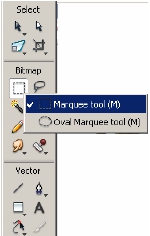 bölgesinin	seçilmesini	sağlar.	Seçim	araçlarıdikdörtgen (rectangle) ve yuvarlak (oval) olmak üzereiki çeşittir. Şekil 2.1’de seçim araçlarının araç kutusundaki yeri görülmektedir. Farenin sol tuşu ile simgeüzerinde belli bir süre basılı tutulduğunda gruptaki diğersimgeler de görülür.2.2. Kırpma AracıKırpma (Crop) aracı resimlerin veya grafiklerin belli bir bölgesinin seçilmesinisağlar. Diğer bir değişle seçili bölge dışındaki alanı silmiş oluruz. Kırpma aracını kullanmakiçin araç kutusundan farenin sol tuşu ile simgeye tıklatılır.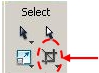 Kırpma Aracının Araçkutusundaki yeriŞekil 2.2: Crop aracı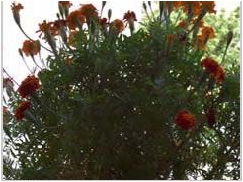 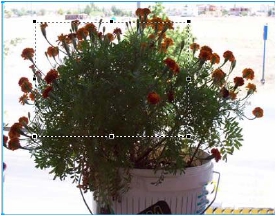 Şekil 2.6(a): Resmin Kırpma (Crop) aracı ile			Şekil 2.6 (b): Kırpma (Crop) aracı ileişaretlenmiş şekli        						 resmin belli bir bölgesinin alınmış haliKırpma aracı seçildikten sonra resim veya grafik üzerinde kırpılmak istenen yerinbaşlangıcında farenin sol tuşuna basılır (Şekil 2.6a). Tuş bırakılmadan kırpılmak istenen alanişaretlenir. İşaretlenmeden sonra tuş bırakılır. Kırpma işleminden vazgeçilmek isteniyor iseEsc tuşuna basılır. Kırpma işlemini tamamlamak için işaretlemeden sonra Enter tuşuna basılır.  2.3. Sihirli Değnek (Magic Wand) AracıSihirli değnek aracıyla aynı veya benzer renkleri içeren komşu piksellerinseçilmesi sağlanır.Şekil 2.7a'da sihirli değnek simgesinin araç kutusundaki yeri görülmektedir. Sihirlideğnek aracı seçildikten sonra özellikler (Properties) penceresinde aracın özellikleri Şekilde görülmektedir.SihirliDeğneksimgesininAraçKutusundaki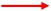 YeriBenzerlik düzeyi özellikler (properties) penceresindeki Tolerance değeri ilebelirlenir. Tolerance değeri düşürülürse birbirine yakın renkler seçilir. Örneğin, tolerancedeğeri 0 yapılırsa tek renk seçilir. Tolerance değeri yükseltildiğinde ise daha fazla renginseçilmesi sağlanır. Tolerance değeri en fazla 255 değerini alır. 255 yapıldığında bütünrenkler seçilmiş olunur. Yani tolerance değeri yükseltildiğinde seçilecek alan genişletilir,tolerance değeri küçültüldüğünde ise seçilecek alan daraltılmış olunur.Edge (kenar) menüsü seçilen piksellerin kenar görüntüsünü kontrol eder. Edgemenüsü hard (sert) seçilen kenarların merdiven şeklinde seçilmesini sağlar. Anti aliasing(düzgünleştirme) seçeneği kenarlardaki ön ve arka plan pikselleri karıştırarak dahayumuşak bir görüntü oluşmasını sağlar. Feather seçeneği ise kenar rengi ile arka plan renginin karıştırılmasını sağlar yani harmanlar. Karışım değeri ise sürgü kaydırılarakayarlanır.Live Marquee (aktif seçim alanı) özelliği ise seçim yapıldıktan sonra özelliklerindeğiştirilmesini sağlar. Bu özellik aktif edilmiş ise bir bölge seçildikten sonra Tolerancedeğeri ve Edge özellikleri değiştirilebilir.2.4. Kement (Lasso) AraçlarıKement ve poligon araçları resim ya da grafik çalışmalarında belli bir alanın serbestolarak seçilmesini sağlar. Sihirli değnek (Magic Wand) aracı ile birbirine yakın piksellerseçiliyordu.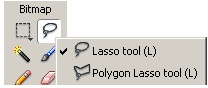 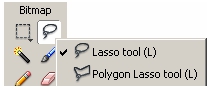 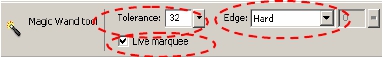 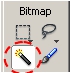 Burada ise kullanıcı tarafından isteğe bağlı olarak kapalı alanlar oluşturulur veüzerinde çalışılır. Kement aracı seçildiğinde seçilmek istenen alanın başlangıcında fareninsol tuşuna basılır. Alan seçilinceye kadar tuş bırakılmaz. Başlangıç noktasına gelindiğindefare göstergeci küçük kare şeklini alır. Kare şekline geldiğinde tuş bırakılır. Eğer başlangıçnoktasına varmadan farenin sol tuşu bırakılır ise araç tarafından alan kapatılır.Poligon aracının kement aracından farkı seçilmek istenen alanın kenarlarının düzgün çizgi olmasıdır. Farenin sol tuşunu sürekli basılı tutmaya gerek yoktur. Araç seçildiktensonra tuşa bir defa basılır. Dâhil edilmek istenen alanın kenarlarında farenin sol tuşunabasılarak bölge oluşturulur. Başlangıç noktasına gelindiğinde farenin göstergeci küçükdikdörtgen şekline alır. Farenin sol tuşuna basılarak seçili alan tamamlanır. Başlangıçnoktasında uzakta bir konumda alan kapatılmak istendiğinde farenin sol tuşu çift tıklanarakalan kapatılabilir. Sihirli değnek aracı ile yapılan uygulamalar bu araç içinde geçerlidir. Yine Shift ve Alt tuşlarını da bu araç için kullanabiliriz. Örneğin, kement aracını değil de poligon aracınıseçmek istiyorsak simge üzerinde farenin sol tuşunu belli bir süre basılı tutarız. Bütün araçlaraçığa çıktığında poligon aracını seçeriz.2.5. Lastik Damga (Rubber Stamp) AracıŞekil 2.10a: Lastik damga (RubberStamp) simgesinin araç kutusundaki yeriBir resim ya da grafik rötuşlanmak ya da kopyalanmak istendiğinde lastik damgaaracının kullanılması yararlı olacaktır. Önce damda aracı seçilir  sonra kopyası alınacak noktaya mouse sol tuş ile tıklanır. Daha sonra mouse sol tuşu basılı iken boş bölge taranır.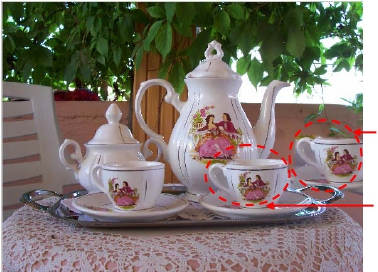 Lastik	damga	aracı	ilekopyalanmış bölgeLastik damga aracı ile kopyasıalınmış bölge2.6. Kırmızı Göz Temizleyici (Red Eye Removal) Aracı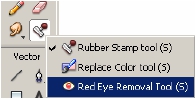 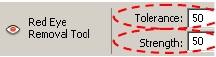 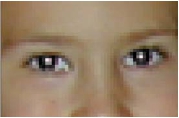 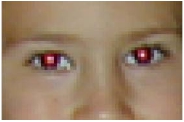 Kırmızı göz aracını araç kutusunda seçmek için farenin sol tuşu ile lastik damga(Rubber Stamp) üzerinde belli bir süre basılı tutulur. Gruba ait diğer simgeler deaçıldığında grup içerisinde kırmızı göz temizleme (Red Eye Removal) aracı seçilir Araç	seçildiğinde	özellikler	(Properties)	penceresinde	aracın	özelliklerigörüntülenir. Tolerance (tolerans) değeri kırmızı tonların aralığını genişletir veya daraltır.Tolerance değeri artırıldığında kırmızı ton aralığı artar. Azatlığında kırmızı ton aralığıazalır. Strength (güç) değeri kırmızı rengin yerini alacak rengin koyuluğunu kontrol eder.Tolerance ve Strength ayarları yapıldıktan sonra gözün kırmızı olan kısmı farenin soltuşu basılı tutularak işaretlenir. Farenin tuşu bırakıldığında kırmızı göz hatası giderilmiş olur2.7. Tuval Rengini (Canvas Color) DeğiştirmeTuval rengi (Canvas Colors) resmin veya grafiğin arka plan rengidir. Tuval rengimenüden değiştirilebileceği gibi resim ekranda iken, Properties penceresi kullanılarak dadeğiştirilebilir.Menüden	tuval	rengi	(canvas	color)	değiştirilmek	istendiğinde (değiştir/tuval/tuval rengi) seçilir.  3.1. İçine Yapıştırma (Paste Inside) ile Maskelemeİçine yapıştırma farklı şekillerin iç içe yapıştırılmasını sağlar. Nesnelerin kenarlarıbirbirine uyumlu değilse uyumlu hale getirir. Yani içine yapıştırırken maskeleme işlemini degerçekleştirmiş olur. Örneğin dairenin kenarı yuvarlıktır. Daire içerisine dikdörtgenyerleştirilmek istendiğinde dikdörtgenin kenarları düz olduğundan dairenin dışında kalır yada arada boşluk oluşur. Tam olarak hizalanmaz. Resim işleme programı hep şekilleri içeyapıştırır. Hem de kenarları uyumlu hale getirir. Dikdörtgenler içeri yapıştırıldığındandikdörtgenin kenarlarını yuvarlatır. Bu da maskeleme işlemidir.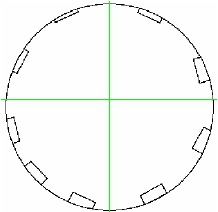 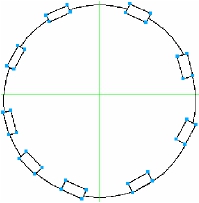 Örneğin, daire içerisine dikdörtgen yerleştirilecek bütün dikdörtgenler seçilir.Edit/Cut (Ctrl+X) (düzen/kes) menüsü kullanılarak seçili dikdörtgenler kesilir.  Dairenin içerisine dikdörtgenler yerleştirileceği için daire seçilir. Daire seçildikten sonra Edit/Paste Inside (Ctrl+Shift+V) menüsü uygulanarak dikdörtgenler daire içerisine yapıştırılır. Kesme işleminden sonra Edit/Paste Inside menüsü pasif durumda ise daire seçili değildir demektir.3.2.Bir nesneyi tuvalin tam ortasına Yerleştirme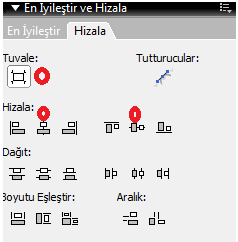 Önce nesne seçilir. Pencere menüsünden hizala seçilerek  tuvale ifadesi işaretlenir ve hizaladan yatayda ve dikeyde orta seçilir. Kırmızı işaretli halkalara tıklanır.3.3. Nesneleri GruplamaNesnelerle çalışırken birden fazla nesnelere aynı işlemleri uygulayacak isek (taşıma,ölçekleme döndürme gibi) nesnelerin birlikte hareket etmesi işimizi daha kolay hale getirir.2 şekli gruplamak için önce her 2 şekil de seçilir. Seçim işlemi shift tusuna basılarak yapılır. Daha sonra Ctrl + G tuşlarına basılarak 2 şekil gruplanır yani birleşip tek şekil halini alır. Gruplanmış nesneleri çözmek için Ctrl + Shift + G tuşlarına basılır.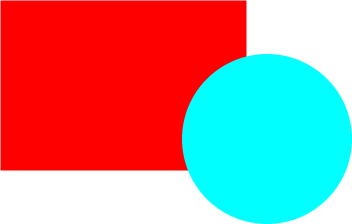 3.4.Katman Ekleme ve AdlandırmaYeni bir çalışma sayfası eklendiğinde görülen iki temel katmandan Layer1, başlangıçta bütün nesnelerin ve resimlerin saklandığı katmandır. Başka katman oluşturulmaz ise belgedeki tüm nesneler bu katman üzerinde yer alır.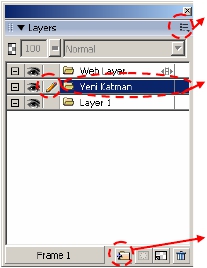 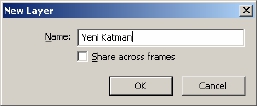 Yeni katman eklenmek istendiğinde katman (Layers) panelindeki Options(seçenekler) menüsü kullanılır. Options menüsü farenin sol tuşu ile bir defa tıklandığındaekrana Options menüsü gelir. Gelen ekran da New Layer (yeni katman) seçilir. Açılan penceredeeklenecek katmana bir isim verilerek işlem onaylanır. Yeni oluşturulan katman, katman panelinde görülür.Yeni bir katman oluşturmanın diğer bir yolu da katman (Layers) panelinin altındakisimge farenin sol tuşu ile tıklandığında yeni bir katman oluşur.Uygulama -  Bir CD OluşturmaElimize bir CD alıp incelediğimizde verinin bulunduğu yüzeye bakıldığında iki bölümgörülür: Verinin yazıldığı bölüm ve plastik bölüm.  CD oluşturmak için üç tane iç içe daire çizeceğiz.Önce en dıştaki daire çizilir, daha sonra diğeri en sona içerdeki daire çizilir.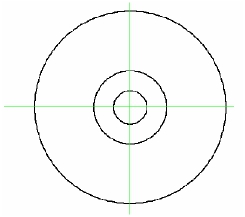                Şekil: İç içe çizilmişÜç dairede seçilir, seçimden sonra Modify/Combine Paths/Punch menüsü kullanılır.Punch üstteki şeklin alttaki şekli kestiği kısım çıkartılmış olunur. Bu da ortadaki boşluğunoluşmasını sağlar. Zemin rengini değiştirdiğimizde ortadaki boşlukta yani en içteki renktezemin rengi görülecektir. Gerçek CD gibi ortada boşluk oluşturulmuş olunur. Plastik yüzeyebenzer yüzey oluşturmak için ortadaki daire seçilir, dolgu rengi gri bir ton seçilerek plastikyüzey oluşturulur.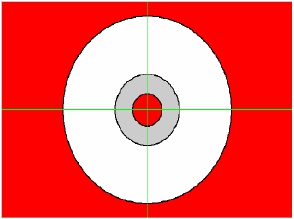 Yandaki şekilde	görüldüğü	gibizemin	rengi	değiştirildiğindeortadaki boşlukta da aynı renkgörülmektedir.Renk (Degrade) Tonlaması ile CD’yi gerçekçi hale getirmeRenk (degrede) tonlaması, renklerin kademeli olarak karıştırılarak bir renktendiğerine yavaş yavaş karışarak düzgün bir renk geçişi oluşturan sistemlerdir. Renk(degrade) tonlaması için en az iki rengin tanımlanması gerekir. İstenirse ikiden fazla renktanımlanabilir, renk (degrade) tonlamasının izlediği açı değiştirilebilir.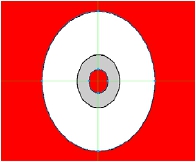 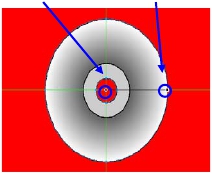                      Şekil 6.4: Renk tonlaması                        Şekil 6.5: Renk tonlaması                        Uygulanacak şekil                                     uygulanmış şekilRenk (degrade) tonlaması uygulanacak şekil seçilir (Şekil 6.4). Şekil 6.4’te şekilbirleştirme olarak Punch uygulandığından ortadaki alanları çıkartılmış gibi olunur. ŞekilE4.1'de en dıştaki daire seçilmiştir. Daire seçiminden sonra özellikler denetçisinde dolgu(Fill) bölümünde Gradient menüsünden istenen bir renk tonlaması (Şekil 6.6) uygulanır.Yukarıdaki örnekte Raidal renk tonlaması (Şekil 6.5) uygulanmıştır.Açıklama : Önce renk tonlaması yapılacak şekil seçilir. Daha sonra özellikler panelinden sırasıyla radyal – degrade seçilir.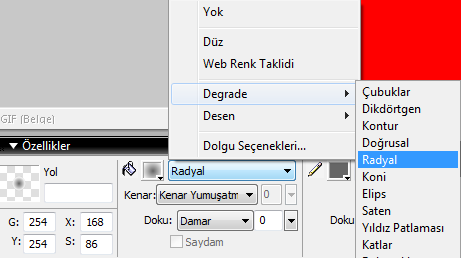 4.1.Bir Yol Boyunca Metin EklemeMetinlerin nesneye göre şekil almasını sağlayabiliriz. Örneğin bir CD oluşturduk.Metninde CD boyunca yazılmasını yapalım.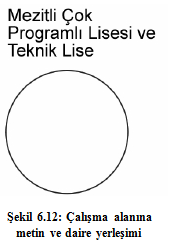 Çalışma alanına metin ve metnin izleyeceğişekil çizilir. Burada CD üzerine metindüşünüldüğünde bir daire çizilmiştir.Metin	ve	şekil	çalışma	alanınayerleştirildikten sonra her iki nesne seçilir.Seçim tamamlandıktan sonra Metin / YolaEkle (Ctrl + Shift + Y) kullanılarak metnindaire etrafına yerleştirilmesi sağlanır. Metindaire etrafına yerleştirildikten sonra daireninhiçbir hattı görünmez.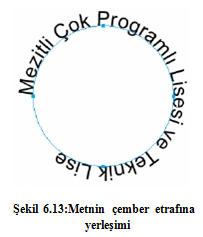 Metni daireden ayırmak için Text/DetachFrom Path menüsü kullanarak metin şekilden ayrılır.Metin	şekil	etrafına	yerleştirdikten	sonraProperties penceresindeki özellikler kullanılarak veyaText/Editor	menüsü	kullanılarak	metin	üzerindedüzenleme yapılabilir.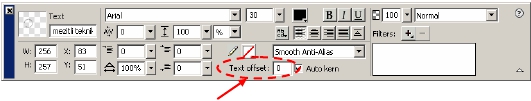 Metne girinti vermeŞekil 6.14: Properties penceresinde metin özellikleriMetin seçili durumda iken Text/Orientation seçenekleri kullanılarak metinyönelimleri değiştirilebilir. Özellikler denetçisinde metne girinti verme kullanılarak metinileriden ya da geriden başlatılır. Pozitif değer verilirse ilerden, negatif değer verilirse geridenbaşlar.Hatırlatma : Şeklin merkezden dışa doğru büyümesi için şekil seçili iken ctrl + T tuşlarına basılır. Shift + Alt tuşlarına basılarak mouse ile büyütme sağlanır.Uygulama (Siz Yapın) : Aşağıdaki şekli Fireworks programında oluşturunuz.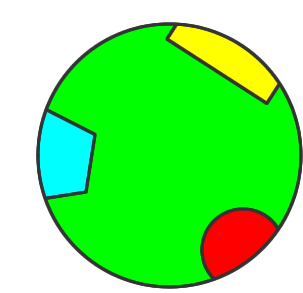 Maskeleme İşlemi : Tuvale eklenen bir hazır resmi Çizilen yıldız ile maskeleme işlemini gerçekleştirelim.Çalışma alanına dosya – içeri aktardan örnek resimlerden krizantem seçilir. Ve mouse imleci küçük kare iken mouse sol tuşu ile tuval üzerinde dikdörtgen seçilir. Vektör çizimlerden yıldız çizilir.Yıldız seçili iken kes denilir. Ve resim seçili iken düzenle – maske olarak yapıştır seçilir.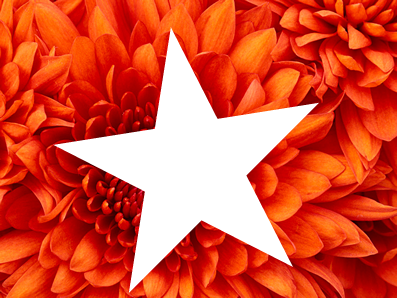 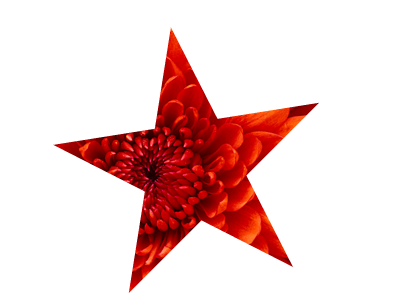 Yazı ile maskeleme işlemi : Resim eklenir ve yazı yazılır.Yazı seçilir ve kes denilir. Resim seçili iken düzenle menüsünden maske olarak yapıştır seçilir.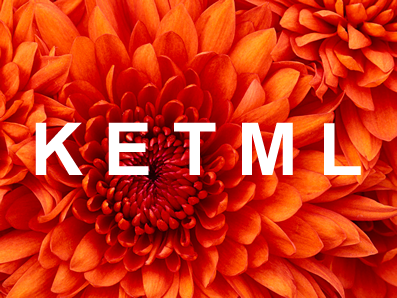 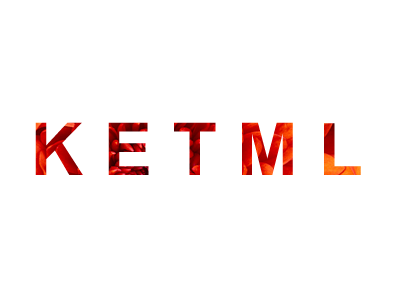 